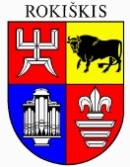 ROKIŠKIO RAJONO SAVIVALDYBĖS MERASPOTVARKISDĖL ROKIŠKIO RAJONO SAVIVALDYBĖS TURTO PERDAVIMO VALDYTI IR NAUDOTIS PANAUDOS PAGRINDAIS 2024 m. liepos 18 d. Nr. MV-407RokiškisVadovaudamasis Lietuvos Respublikos valstybės ir savivaldybių turto valdymo, naudojimo ir disponavimo juo įstatymo 14 straipsnio 4 dalimi, Rokiškio rajono savivaldybės turto perdavimo panaudos pagrindais laikinai neatlygintinai valdyti ir naudotis tvarkos aprašo, patvirtinto Rokiškio rajono savivaldybės tarybos 2023 m. gegužės 26 d. sprendimu Nr. TS- 158 „Dėl Rokiškio rajono savivaldybės turto perdavimo panaudos pagrindais laikinai neatlygintinai valdyti ir naudotis tvarkos aprašo patvirtinimo“, 7.1 ir 9.2 papunkčiais ir Rokiškio rajono savivaldybės tarybos 2024 m. gegužės 30 d. sprendimu Nr. TS-223 „Dėl Rokiškio socialinės paramos centro ir Obelių socialinių paslaugų namų reorganizavimo sujungimo būdu į Rokiškio socialinių paslaugų centrą, reorganizavimo sąlygų aprašo ir Rokiškio socialinių paslaugų centro nuostatų patvirtinimo“: 1.Perduodu biudžetinei įstaigai Rokiškio socialinių paslaugų centrui, kodas 306916348, kurios registruota buveinė: J. Basanavičiaus g. 8, LT-42133, Rokiškis, laikinai, 10 metų, neatlygintinai valdyti ir naudotis panaudos pagrindais Rokiškio rajono savivaldybei nuosavybės teise priklausantį ilgalaikį materialųjį turtą:1.1. lengvąjį automobilį ,,Ford Fiesta“ (valstybinis Nr. LGI083, identifikavimo Nr. WF0JXXGAHJKU88233, variklio darbinis tūris – 998 kub. cm, didžiausia naudingoji galia – 73,5 kW, spalva – mėlyna, naudojamas kuras – benzinas, kuro norma – 5,6 litro/100 km., 2024 m. birželio 28 d. užfiksuoti odometro rodmenys – 35618 km., kuro likutis – 7,57 l.), kurio įsigijimo balansinė vertė 2024 m. birželio 30 d. – 14036,00 Eur, turto likutinė vertė 2024 m. birželio 30 d. – 4845,75 Eur, finansavimo šaltinis – Europos Sąjungos lėšos, turto registravimo grupė – 1206000; automobilį Dacia Duster (identifikavimo Nr. UU1HSDACN47194410, valstybinis Nr. KSG667) kurio įsigijimo balansinė vertė 2024 m. birželio 30 d. – 9981,29 Eur, turto likutinė vertė 2024 m. birželio 30 d. – 2138,85 Eur, finansavimo šaltinis – savivaldybės biudžeto lėšos, turto registravimo grupė - 1206000;1.3. laiptų kopiklį, inventorinis Nr. IT-004269, turto įsigijimo balansinė vertė 2024 m. birželio 30 d. 4059,00 Eur, turto likutinė vertė 2024 m. birželio 30 d. –  3624,11  Eur, finansavimo šaltinis –  Europos Sąjungos lėšos, turto registravimo grupė – 1205400.2. Nustatyti, kad turtas skirtas panaudos gavėjo nuostatuose nurodytai veiklai vykdyti.Potvarkis per vieną mėnesį gali būti skundžiamas Lietuvos administracinių ginčų komisijos Panevėžio apygardos skyriui (Respublikos g. 62, Panevėžys) Lietuvos Respublikos ikiteisminio administracinių ginčų nagrinėjimo tvarkos įstatymo nustatyta tvarka.Pavaduojanti savivaldybės merą		Audronė KaupienėSavivaldybės vicemerė,